Руководителям отделов(управлений, комитетов)культуры органов местногосамоуправления муниципальныхобразований областиУважаемые коллеги!По причине неблагоприятной эпидемиологической обстановкой и с целью перехода учреждений культуры области в онлайн - режим работы БУК ВО «Центр народной культуры» планирует перевести семинары в режиме онлайн.Возможные формы участия в онлайн-семинаре: индивидуальное (с личного ПК или гаджета), групповое участие (через мультимедиа- проектор, подключенный к ПК). После участия в семинаре будет выдан сертификат установленного образца.Для участия в онлайн-семинаре требуется:доступ в интернет с ПК или любого гаджета, веб-камера;скорость интернета, достаточная для просмотра видео (например, в YouTube).Предполагаемая платформа для обучения TrueConf Online. Пользование программой для участников видеоконференции бесплатно. Количество участников видеоконференции - до 1000 человек. Программа требует несложной установки согласно инструкции.Вебинары проводятся на бюджетной и платной основе. Информация по каждому вебинару будет публиковаться отдельно. Следите за информацией на сайте учреждения и в официальной группе «Вконтакте».План вебинаров для работников культурыВологодской области в апреле - июне 2020 годаДиректор                          	Л.В.Мартьянова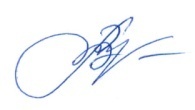 ДЕПАРТАМЕНТ КУЛЬТУРЫ И ТУРИЗМА ВОЛОГОДСКОЙ ОБЛАСТИбюджетное учреждение культуры Вологодской области«ЦЕНТР НАРОДНОй КУЛЬТУРЫ»(БУК ВО «ЦНК»)Россия, 160001, Вологда, Мира, 36, 5 этаж, оф. 14Телефон/факс (8172) 72-49-31, e-mail: onmc_vologda@mail.ru,р/сч. № 40601810600093000001 в Отделении Вологда г. Вологда л/с 007200081,ИНН 3525016239, КПП 35250100101-23/154  №    08.04.2020 г.                             На № ___________ от _____________Тема вебинараКатегория участниковДатаВебинар бюджетный«Конкурс на государственную поддержку лучших учреждений культуры: итоги, типичные ошибки» руководители и специалисты культурно-досуговых учреждений культуры области22апреляВебинар бюджетный«Методическая поддержка деятельности муниципальных библиотек» методисты ЦБС области23 апреляВебинар бюджетный«Опыт разработки и результаты реализации наиболее успешных проектов в Вологодской области на примере проектов областного конкурса «Звездное кружево Севера»руководители муниципальных  учреждений культуры области29 апреляВебинар бюджетный«Роль проектных практик в реализации творческих инициатив»специалисты учреждений культуры Вологодской области18 мая Вебинар бюджетный«Организация и практика кинообслуживания» руководители муниципальных  учреждений культуры,  специалисты по кино,  сотрудники кинотеатров (кинозалов) 25 маяВебинар платный«Электронная трудовая книжка» специалисты кадровых служб учреждений культуры Вологодской областипоследняя декада маяВебинар платный«Требования к архивному хранению документов»специалисты, ответственные за ведение делопроизводства и архива организаций области10 июняВебинар бюджетный«Нормативно правовые аспекты и документационное сопровождение деятельности учреждений культуры»специалисты учреждений культуры Вологодской области2 декадаиюняВебинар бюджетный«Эффективные библиотечные форматыпродвижения книги и чтения» сотрудников отделов обслуживания муниципальных библиотек сотрудники отделов обслуживания муниципальных библиотек25 июня